Weekly Planner | October 2023Week ofHealthy Habit for the Week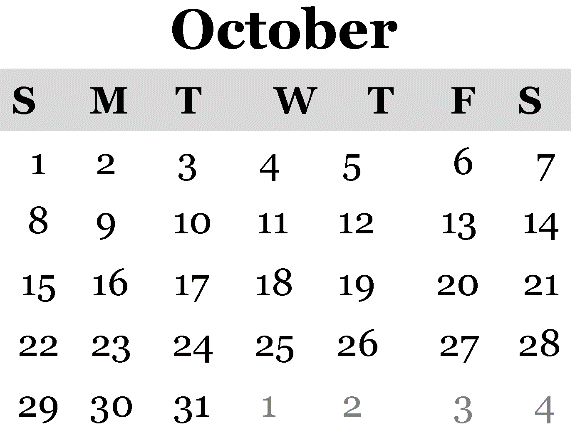 WednesdayTuesdayMondayWeekly GoalsWeekly GoalsTop 3 PrioritiesTop 3 PrioritiesTo DoTo DoSaturdayFridayThursdaySundayNext WeekNext Week